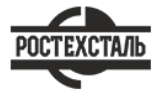 ГОСТ 25400-90Пластины твердосплавные напаиваемые типа 21. Конструкция и размерыСтатус: действующийВведен в действие: 1993-07-01Подготовлен предприятием ООО «Ростехсталь» - федеральным поставщиком металлопрокатаСайт www.rostechstal.ru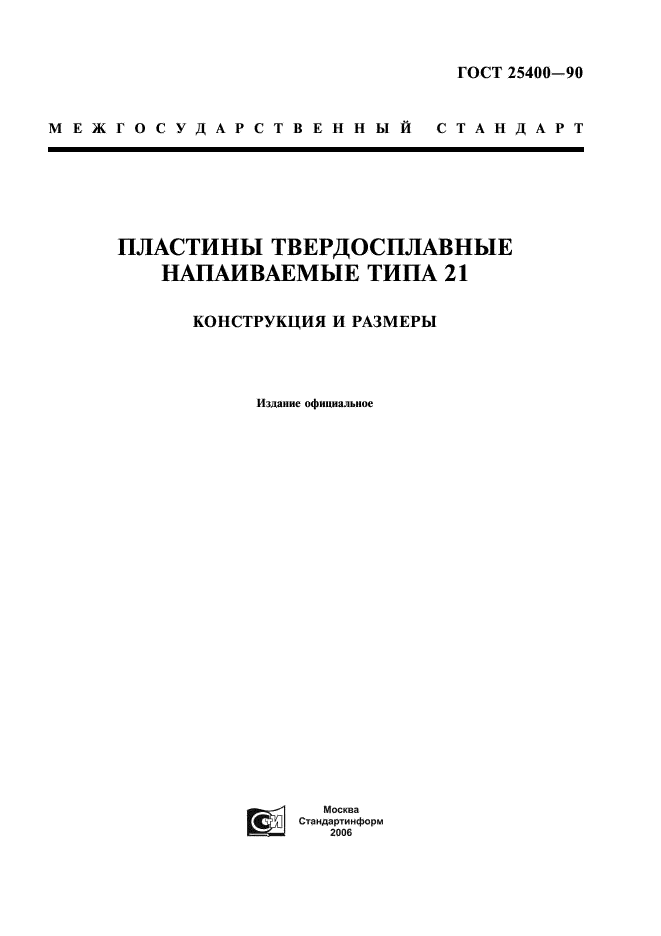 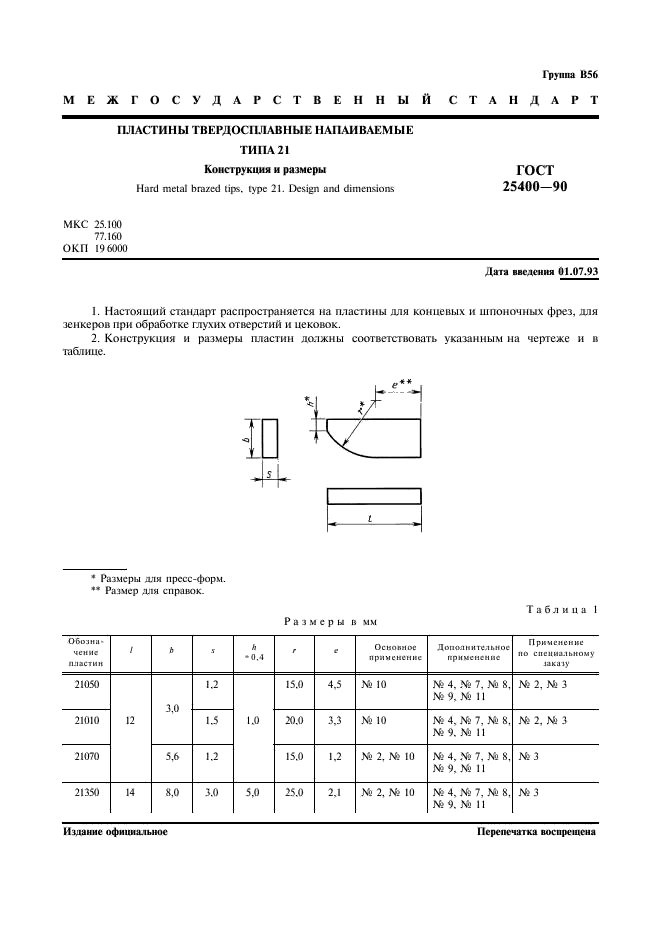 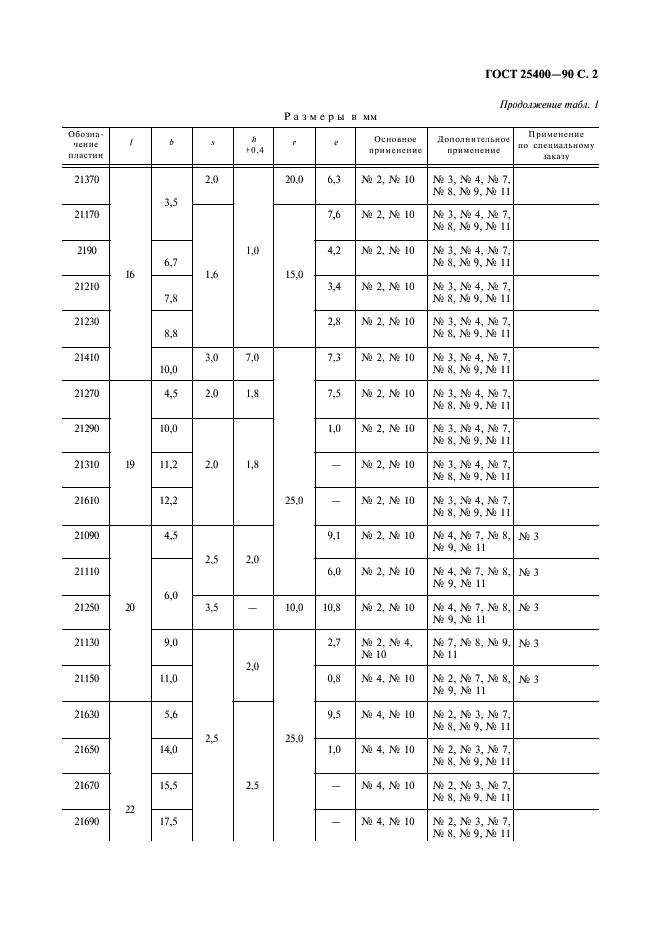 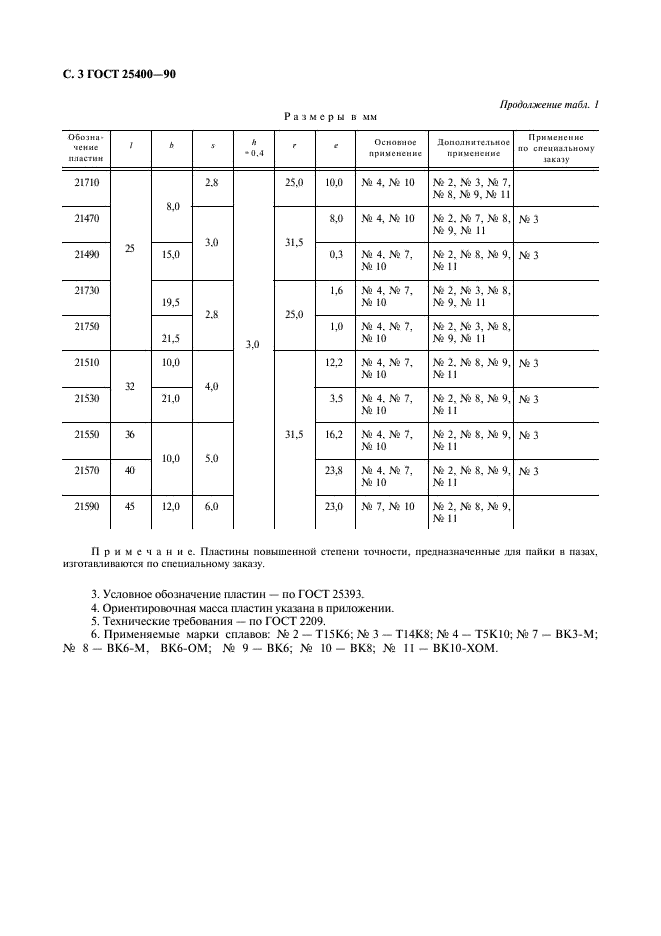 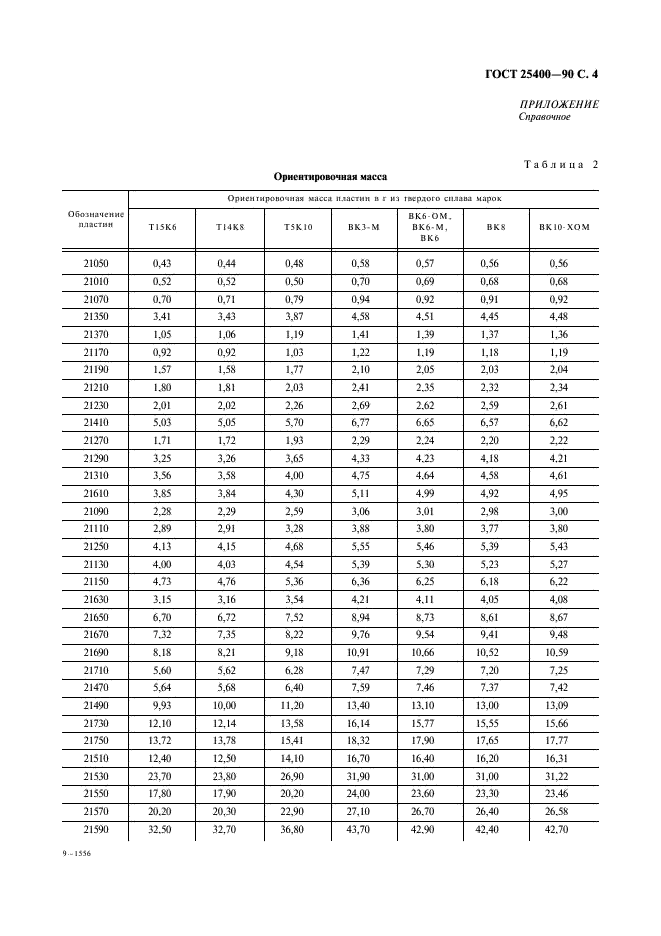 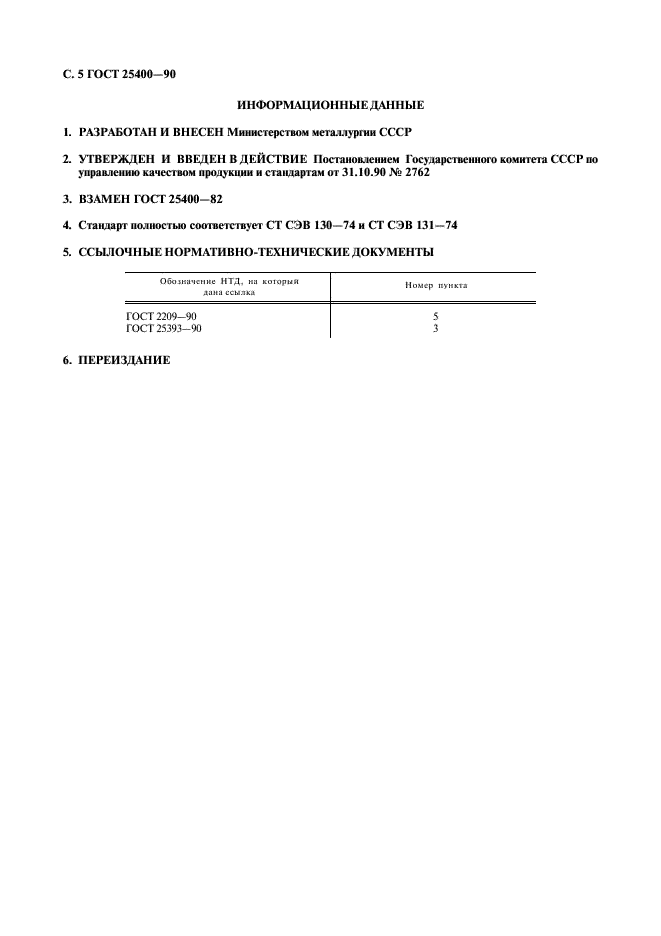 